KS2 HOMEWORK – AUTUMN 2Learning Objectives:To describe the key events of a sporting fixture.Task:To write a match report of a sporting fixture, including key events, statistics and your own opinion:Some examples could be:England rugby Autumn internationalsFootball matchesEngland v Sri Lanka cricketUse these examples to help you:https://www.bbc.co.uk/sport/football/46087586https://www.bbc.co.uk/sport/rugby-league/46173132https://www.bbc.co.uk/sport/cricket/46159189Deadline: 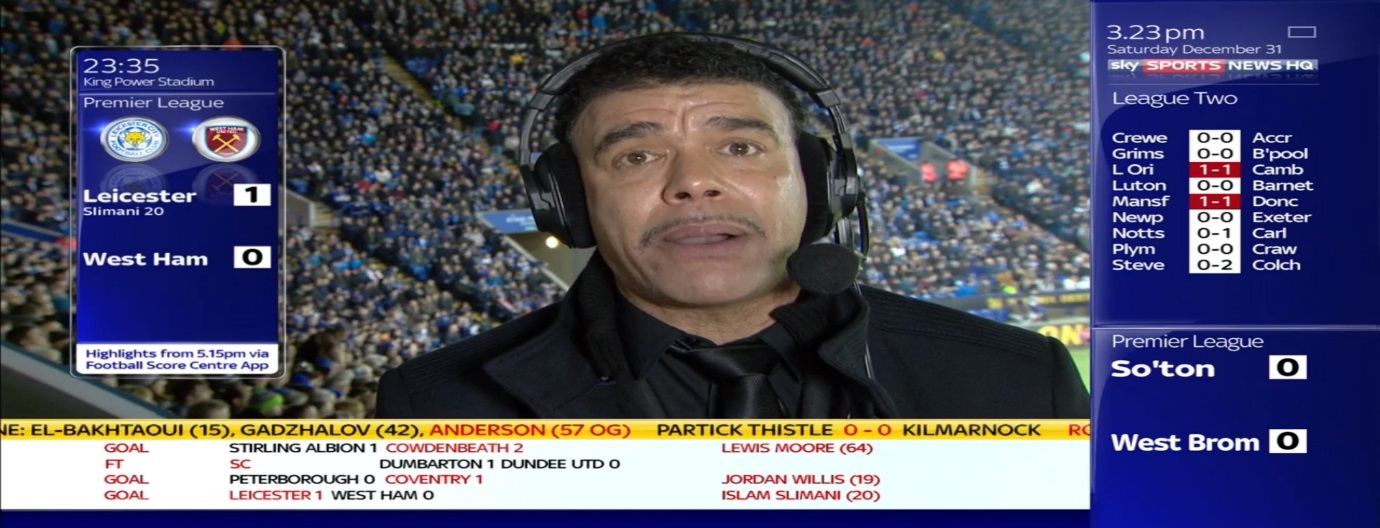 